第1回 高齢者地域支援研修のご案内超高齢社会において、在宅で暮らす高齢者が住み慣れた環境安心して生活できるように、社会福祉士に求められるニーズや役割を再認識し、円滑な支援を行うことが求められています。　その為、今回の研修においては、制度の背景や動向を理解した上で、地域課題に対して柔軟に対応できるような価値観、知識、技術を身につけることを目的としています。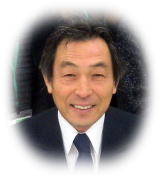 開催日時 ： 2014年11月1日(土)　10：00～16：00　（受付：9:30～）場所 ： 福岡市立博多市民センター（福岡県福岡市博多区山王1-13-10）　　　　　　　　　 ※ 詳細についてはアクセス図を参照ください。受 講 料 ： 会員 3,000円　県外会員 4,000円　非会員 5,000円定員 ： 30名（但し、定員になり次第締め切らせていただきます。）申込方法 ： ＦＡＸ 若しくはホームページ「研修会の参加申し込み受付」でお申し込みください。生涯研修制度単位 ： 旧制度：5単位　　新制度：5時間注意事項 ： 本研修は現在、認定社会福祉士の分野専門（高齢分野）の研修として認証申請中です。認定社会福祉士認証研修の単位取得には下記の研修を含めた全3回（15時間＝1単位）の研修を全て受講していただき、各回、1,200字程度の課題（レポート）の提出が必要になります。申込締切 ： 2014年10月24日（金）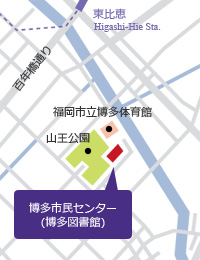 